								Dossier de candidature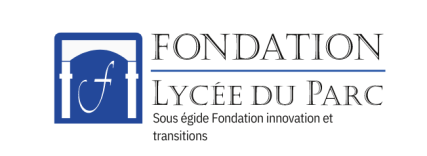 											Bourse de Concours 											Année 2022-2023□ M.  □ Mme □ Mlle  Nom de l’étudiant 	Prénom(s) 		Classe (n°) 	Date de naissance	Nationalité	Adresse en semaine	□ Interne  □ Logement extérieurHébergé(e) chez ses parents ou à titre gracieux Téléphone	 Mail 	Je suis titulaire d’une bourse CROUS : □ Oui, échelon 	 □ Mérite  □ Non     Je suis titulaire d’une bourse ou aide □ Oui □NonSi oui, indiquez l’organisme, le(s) types(s) d’aide et le montant annuel Responsable de l’étudiant  □ Père et Mère □ Père seul □ Mère seule □ TuteurAutre, précisez 	Prénom et nom du père 	Adresse	Profession	Prénom et nom de la mère 	Adresse (si différentes)	Profession	Nombre de frère(s) et sœur(s) 	dont	 dans l’enseignement supérieurBudget du foyer ayant à charge l’étudiant(e) Ressources mensuelles (à convertir en €) TOTAL GLOBAL 	€Avis du Conseiller principal d’éducation □ Favorable	□ Défavorable 	J’ai l’honneur de solliciter une bourse de concours auprès de la Fondation Lycée du parc.Je déclare l’authenticité des renseignements et des documents fournis. Je note que toute déclaration volontairement inexacte entraînera le remboursement immédiat de la bourse si celle-ci m’est accordée.Si ma bourse est acceptée, je m’engage à être Ambassadeur de la Fondation Lycée du parc pendant mes études ou après. Fait à 	 , le 	Signature 	Modalités de candidatures : Dossier complet à transmettre par courrier ou en main propre à MME RIFFARD Séverine (secrétariat CPGE) J’ai déjà été boursier de la Fondation l’année dernière □ Oui □ Non Je fournis les documents suivants (ces documents ne servent qu’à l’étude des dossiers et seront conservés par le comité exécutif UNIQUEMENT pendant la période d’étude de l’étudiant).□ Lettre personnelle de l’étudiant(e) motivant sa demande de bourse et précisant son projet.□ Avis du Conseiller principal d’éducation.□ Dernier avis d’imposition ou de non-imposition de la famille ou des responsables légaux.□ Justificatifs de ressources de moins de 3 mois (bulletin de salaire, prestation familiales ou sociales, pension, retraite, Pôle emplois).□ R.I.B au nom de l’étudiant, dans une banque française.□ Attestation CAF Selon les cas : □ Notification de bourse du CROUS □Notification d’attribution de bourses de fondation ou d’autres organismes □ Quittance de loyer.□ Extrait du jugement de divorce□ Autre Modalités d’attribution des bourses de la Fondation Lycée du Parc : Tous les dossiers seront examinés par une commission de la Fondation qui proposera au comité exécutif la liste des étudiants à aider pour validation. Les décisions du comité exécutif sont sans appel. Les dossiers incomplets ne seront pas étudiés .L’éligibilité de la bourse d’étude se fera sur critère sociaux.Un montant maximal sera accordé aux candidats retenus, qui seront remboursés de leurs frais de transport et d’hébergement aux frais réels, et sur présentation des titres de transport, de la facture d’hébergement et de la convocation à l’oral tamponnée attestant de leur présence au concours, pour les dépenses alimentaires le justificatif à présenter est le ticket de caisse / facturette et non le ticket de CB. Ces pièces justificatives complémentaires devront être adressées à la Fondation sitôt les oraux terminés pour être remboursé rapidement.Les usagers sont informés que leurs données personnelles fournies à la Fondation Lycée du Parc feront l’objet d’un traitement informatique respectant les dispositions 78-17 de la loi du 6 janvier 1978 modifiée et des dispositions des articles L.251-1 et suivants du code de la sécurité intérieure. Tout usager peut saisir le Président pour toutes données personnelles qu’il a fournies et s’assurer de leur utilisation aux seuls fins prévus par la réglementation.PèreMèreSalaire NETPension (Retraire, invalidité..)Prestation familiales ou socialesPension alimentaireAutre Sous-Total par parent